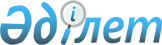 О внесении дополнений в некоторые нормативные правовые акты Агентства Республики Казахстан по регулированию и надзору финансового рынка и финансовых организаций по вопросам рынка ценных бумаг
					
			Утративший силу
			
			
		
					Постановление Правления Агентства Республики Казахстан по регулированию и надзору финансового рынка и финансовых организаций от 5 августа 2009 года  № 178. Зарегистрировано в Министерстве юстиции Республики Казахстан 9 сентября 2009 года № 5778. Утратило силу постановлением Правления Национального Банка Республики Казахстан от 29 февраля 2016 года № 76      Сноска. Утратило силу постановлением Правления Национального Банка РК от 29.02.2016 № 76 (вводится в действие по истечении десяти календарных дней после дня его первого официального опубликования).      В целях реализации Закона Республики Казахстан от 14 июля 2009 года "О внесении изменений и дополнений в некоторые законодательные акты Республики Казахстан по вопросам совершенствования законодательства Республики Казахстан о платежах и переводах денег, бухгалтерском учете и финансовой отчетности финансовых организаций, банковской деятельности и деятельности Национального Банка Республики Казахстан" Правление Агентства Республики Казахстан по регулированию и надзору финансового рынка и финансовых организаций (далее - Агентство) ПОСТАНОВЛЯЕТ:



      1. Внести в постановление Правления Агентства от 30 июля 2005 года № 268 "Об утверждении Правил государственной регистрации выпуска объявленных акций, утверждения отчета об итогах размещения акций и аннулирования выпуска акций" (зарегистрированное в Реестре государственной регистрации нормативных правовых актов под № 3832), с изменениями и дополнениями, внесенными постановлением Правления Агентства от 25 марта 2006 года № 73 "О внесении изменений и дополнений в постановление Правления Агентства Республики Казахстан по регулированию и надзору финансового рынка и финансовых организаций от 30 июля 2005 года № 268 "Об утверждении Правил государственной регистрации выпуска объявленных акций, утверждения отчета об итогах размещения акций и аннулирования выпуска акций и внесении изменения в постановление Правления Агентства Республики Казахстан по регулированию и надзору финансового рынка и финансовых организаций от 25 июня 2005 года № 217 "О внесении дополнений в постановление Правления Национального Банка Республики Казахстан от 4 июля 2003 года № 217 "Об утверждении Правил государственной регистрации выпуска объявленных акций, утверждения отчета об итогах размещения акций и аннулирования выпуска акций" и постановление Правления Агентства Республики Казахстан по регулированию и надзору финансового рынка и финансовых организаций от 16 февраля 2004 года № 32 "Об утверждении Правил ведения системы реестров держателей ценных бумаг" (зарегистрированным в Реестре государственной регистрации нормативных правовых актов под № 4214), постановлением Правления Агентства от 30 апреля 2007 года № 109 "О внесении дополнений и изменений в постановление Правления Агентства Республики Казахстан по регулированию и надзору финансового рынка и финансовых организаций от 30 июля 2005 года № 268 "Об утверждении Правил государственной регистрации выпуска объявленных акций, утверждения отчета об итогах размещения акций и аннулирования выпуска акций" (зарегистрированным в Реестре государственной регистрации нормативных правовых актов под № 4738), постановлением Правления Агентства от 28 мая 2007 года № 155 "О внесении изменений и дополнений в некоторые нормативные правовые акты Республики Казахстан по вопросам идентификационных номеров" (зарегистрированным в Реестре государственной регистрации нормативных правовых актов под № 4803, опубликованным в мае-июле 2007 года в Собрании актов центральных исполнительных и иных центральных государственных органов Республики Казахстан), постановлением Правления Агентства от 29 октября 2008 года № 161 "О внесении дополнений в некоторые нормативные правовые акты по вопросу приобретения объявленных акций банка Правительством Республики Казахстан" (зарегистрированным в Реестре государственной регистрации нормативных правовых актов под № 5389), постановлением Правления Агентства от 28 ноября 2008 года № 181 "О внесении изменений и дополнений в некоторые нормативные правовые акты по вопросам рынка ценных бумаг" (зарегистрированным в Реестре государственной регистрации нормативных правовых актов под № 5462), постановлением Правления Агентства от 29 апреля 2009 года № 89 "О внесении дополнений и изменений в некоторые нормативные правовые акты Республики Казахстан по вопросам рынка ценных бумаг" (зарегистрированным в Реестре государственной регистрации нормативных правовых актов Республики Казахстан под № 5701) следующие дополнения:



      в Правилах государственной регистрации выпуска объявленных акций, утверждения отчета об итогах размещения акций и аннулирования выпуска акций, утвержденных указанным постановлением:



      пункт 1 дополнить частью второй следующего содержания:

      "Стабилизационный банк для государственной регистрации выпуска объявленных акций представляет документы, указанные в настоящем пункте, за исключением документов, указанных в подпунктах 2), 7) настоящего пункта. При этом проспект выпуска акций, указанный в подпункте 5) настоящего пункта, представляется без приложения методики определения стоимости акций, финансовой отчетности, информации об учетной политике.";



      дополнить пунктом 13-1 следующего содержания:

      "13-1. Стабилизационный банк не представляет отчет об итогах размещения акций.";



      дополнить пунктом 17-1 следующего содержания:

      "17-1. Документы, указанные в пункте 17 настоящих Правил, не предоставляются стабилизационным банком.";



      дополнить пунктом 24-1 следующего содержания:

      "24-1. Уполномоченный орган принимает решение об аннулировании выпуска акций стабилизационного банка на основании решения уполномоченного органа о прекращении деятельности стабилизационного банка.";



      пункт 27 после слов "представляемые обществом" дополнить словами "(за исключением стабилизационного банка)";



      в приложении 1:

      дополнить пунктом 12-2 следующего содержания:

      "12-2. Стабилизационный банк указывает уполномоченное лицо (уполномоченные лица), осуществляющее (осуществляющие) деятельность по управлению банком.";



      дополнить пунктом 45-1 следующего содержания:

      "45-1. Сведения о количестве, видах, номинальной стоимости объявленных акций стабилизационного банка (заполняется стабилизационным банком).";



      пункт 51 дополнить частью второй следующего содержания:

      "Проспект выпуска акций стабилизационного банка подписывается лицом, уполномоченным в соответствии с решением уполномоченного органа осуществлять деятельность по управлению стабилизационным банком и заверяется печатью общества.";



      дополнить пунктом 52 следующего содержания:

      "52. Стабилизационным банком не заполняются пункты 8, 9, 10, 11-1, 12, 12-1, 13, 14, 15, 16, 17, 18, 19, 20, 24, 25, 26, 27, 30, 38, 39, 40, 41, 42, 44, 44-1, 45, 46, 47 проспекта выпуска акций.".



      2.  Утратил силу постановлением Правления Национального Банка РК от 28.04.2012 № 171 (вводится в действие по истечении десяти календарных дней после дня его первого официального опубликования).



      3. Настоящее постановление вводится в действие по истечении четырнадцати календарных дней со дня его государственной регистрации в Министерстве юстиции Республики Казахстан.



      4. Департаменту лицензирования (Каскаманова Н.К.):

      1) совместно с Юридическим департаментом (Сарсенова Н.В.) принять меры к государственной регистрации настоящего постановления в Министерстве юстиции Республики Казахстан;

      2) в десятидневный срок со дня государственной регистрации настоящего постановления в Министерстве юстиции Республики Казахстан довести его до сведения заинтересованных подразделений Агентства, Объединения юридических лиц "Ассоциация финансистов Казахстана".



      5. Службе Председателя Агентства (Кенже А.А.) принять меры по опубликованию настоящего постановления в средствах массовой информации Республики Казахстан.



      6. Контроль за исполнением настоящего постановления возложить на заместителя Председателя Агентства Байсынова М.Б.      Председатель                               Е. Бахмутова
					© 2012. РГП на ПХВ «Институт законодательства и правовой информации Республики Казахстан» Министерства юстиции Республики Казахстан
				